電気用図記号回路を図でに表すときは，下のような記号を絵のかわりに使う。これらの記号を（　　　　　　　　　　　　　）という。また，これらの記号を使って表した回路の図を（　　　　　　　　）という。下の記号の中からそれぞれに当てはまる記号をえらんで，上の表の中にかきましょう。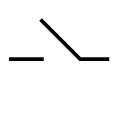 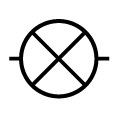 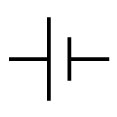 ○ 電池の＋極から－極へ向かう電流の通り道をたどり，に電気用図記号をかく。下の右の図のわくの中に当てはまる電気用図記号をかきましょう。○ 電池の＋極からどう線でつないでいく。どう線は直線でかき，角は直角にかく。下の右の図に，点線に沿ってどう線をかきましょう。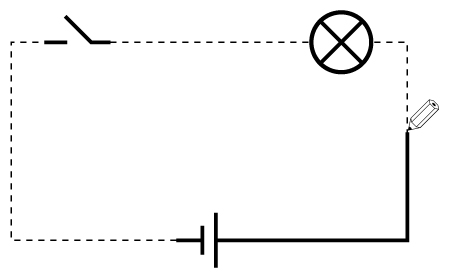 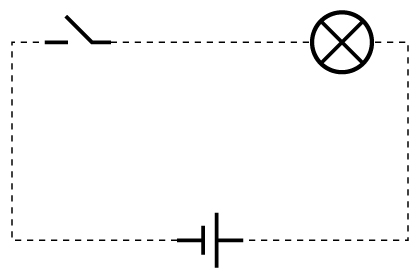 電池スイッチ豆電球絵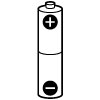 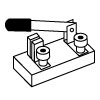 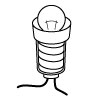 記号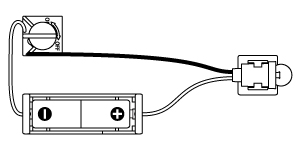 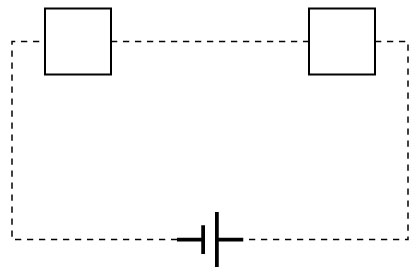 